ПОСТАНОВЛЕНИЕ	КАРАР	16.10.2019	пгт.Рыбная Слобода	№ 165пгО районной комиссии по проведению Всероссийской переписи населения 2020 года на территории Рыбно-Слободского муниципального  района Республики ТатарстанВ соответствии с Федеральным законом от 25 января 2002 года № 8-ФЗ«О Всероссийской переписи населения», постановлением Правительства Российской Федерации от 29 сентября 2017 г. № 1185 «Об образовании Комиссии Правительства Российской Федерации по проведению Всероссийской переписи населения 2020 года» и в целях подготовки и проведения Всероссийской переписи населения 2020 года в Рыбно-Слободском муниципальном районе Республики ТатарстанПОСТАНОВЛЯЮ:Образовать районную комиссию по проведению Всероссийской переписи населения 2020 года на территории Рыбно-Слободского муниципального района Республики Татарстан.Утвердить прилагаемые:- Положение о районной комиссии по проведению Всероссийской переписи населения 2020 года на территории Рыбно-Слободского муниципального района Республики Татарстан;- состав районной комиссии по проведению Всероссийской переписи населения 2020 года на территории Рыбно-Слободского муниципального района Республики Татарстан.3. Настоящее постановление разместить на официальном сайте Рыбно-Слободского муниципального района в информационно-телекоммуникационной сети Интернет по веб-адресу: http://ribnaya-sloboda.tatarstan.ruи на «Официальном портале правовой информации Республики Татарстан» в информационно-телекоммуникационной сети Интернет по веб-адресу: http://pravo.tatarstan.ru.4. Контроль за исполнением настоящего постановления оставляю за собой.И.о. Главы                                                                                   Ф.Г.АхметзяноваУтверждено постановлением Главы Рыбно-Слободского муниципального района Республики Татарстан от 16.10.2019 №165пгПоложениео Комиссии по проведению Всероссийской переписи населения 2020 годана территории Рыбно-Слободского муниципального района Республики ТатарстанРайонная комиссия по проведению Всероссийской переписи населения 2020 года на территории Рыбно-Слободского муниципального района Республики Татарстан (далее – Комиссия) образована для координации действий органов местного самоуправления Рыбно-Слободского муниципального района и территориальных органов исполнительных органов государственной власти, расположенных на территории Рыбно-Слободского муниципального района, по подготовке и проведению Всероссийской переписи населения 2020 года на территории Рыбно-Слободского муниципального района Республики Татарстан.Комиссия в своей деятельности руководствуется федеральным законодательством, законодательством Республики Татарстан и настоящим Положением.Основными задачами Комиссии являются:обеспечение согласованных действий органов местного самоуправления Рыбно-Слободского муниципального района и территориальных органов исполнительных органов государственной власти, расположенных на территорииРыбно-Слободского муниципального района, по подготовке, проведению, обработке и публикации результатов Всероссийской переписи населения 2020 года;оперативное решение вопросов, связанных с подготовкой и проведением Всероссийской переписи населения 2020 года на территории Рыбно-Слободского муниципального района Республики Татарстан.Комиссия для осуществления возложенных на нее задач:осуществляет контроль за ходом подготовки и проведения Всероссийской переписи населения 2020 года на территории Рыбно-Слободского муниципального района Республики Татарстан;рассматривает вопрос о готовности к Всероссийской переписи населения 2020 года на территории Рыбно-Слободского муниципального района Республики Татарстан и ее оперативных результатах;утверждает организационный план проведения Всероссийской переписи населения 2020 года на территории Рыбно-Слободского муниципального района Республики Татарстан;рассматривает предложения по вопросам:привлечения организаций различных организационно-правовых форм к работе по подготовке и проведению Всероссийской переписи населения 2020 года;организации привлечения граждан, проживающих на территориях соответствующих муниципальных образований, к сбору сведений о населении, а также обработки сведений о населении;реализации переданных полномочий Российской Федерации по подготовке и проведению Всероссийской переписи населения 2020 года:обеспечения охраняемыми помещениями, оборудованными мебелью и средствами связи, пригодными для обучения и работы лиц, привлекаемых к сбору сведений о населении;обеспечения охраняемыми помещениями для хранения переписных листов и иных документов Всероссийской переписи населения 2020 года;предоставления необходимых транспортных средств, средств связи для проведения Всероссийской переписи населения 2020 года;уточнения картографических материалов (схематических планов городских и сельских поселений, карт административных районов), необходимых для проведения Всероссийской переписи населения 2020 года;привлечения многофункциональных центров предоставления государственных и муниципальных услуг с целью использования их ресурсов и помещений для осуществления работ по проведению Всероссийской переписи населения 2020 года, в том числе предоставление доступа на Единый портал государственных услуг для участия в интернет-переписи населения;организации обеспечения безопасности лиц, осуществляющих сбор сведений о населении, сохранности переписных листов и иных документов Всероссийской переписи населения 2020 года;организации обеспечения доступа на закрытые территории жилищных комплексов, огороднических некоммерческих объединений граждан и др.;выделения специально оборудованных мест для размещения печатных агитационных материалов, касающихся Всероссийской переписи населения 2020 года;привлечения сотрудников органов местного самоуправления Рыбно-Слободского муниципального района и территориальных органов исполнительных органов государственной власти и оказания содействия в привлечении органов местного самоуправления к участию в переписи населения на Едином портале государственных и муниципальных услуг в информационно-телекоммуникационной сети «Интернет»;представления в установленном порядке органами местного самоуправления Рыбно-Слободского муниципального района Республики Татарстан и территориальных органов исполнительных органов государственной власти данных по домам жилого и нежилого фонда в городских и сельских населенных пунктах с указанием вида строения (жилое или нежилое) и наименования организации, предприятия, на балансе которого находится строение; данных о количестве жилых помещений и численности лиц, проживающих и зарегистрированных в жилых помещениях по месту жительства или пребывания для актуализации списков адресов и составления организационных планов;представления в соответствии с пунктом 3 статьи 6 Федерального закона от 25 января 2002 года № 8-ФЗ «О Всероссийской переписи населения» административных данных о лицах, зарегистрированных по месту жительства и по месту пребывания, подразделениями территориальных органов Министерства внутренних дел Российской Федерации, осуществляющих регистрационный учет граждан Российской Федерации по месту пребывания и месту жительства в пределах Российской Федерации; жилищными, жилищно-эксплуатационными организациями, управляющими организациями и компаниями, товариществами собственников жилья, органами управления жилищными и жилищно-строительными кооперативами; органами местного самоуправления, должностные лица которых осуществляют ведение регистрационного учета населения по жилым помещениям государственного, муниципального и частного жилищного фонда (поквартирные карточки, домовые (поквартирные) книги);организации проведения информационно-разъяснительной работы на территории Рыбно-Слободского муниципального района Республики Татарстан при подготовке и проведении Всероссийской переписи населения 2020 года;организации поощрения физических и юридических лиц, принимавших активное участие в подготовке и проведении Всероссийской переписи населения 2020 года.Комиссия имеет право:заслушивать на своих заседаниях информацию представителей органов местного самоуправления Рыбно-Слободского муниципального района Республики Татарстан и территориальных органов исполнительных органов государственной власти, расположенных на территории Рыбно-Слободского муниципального района, о ходе подготовки и проведения Всероссийской переписи населения 2020 года;направлять в органы местного самоуправления Рыбно-Слободского муниципального района Республики Татарстан и территориальные органы исполнительных органов государственной власти, расположенных на территории Рыбно-Слободского муниципального района Республики Татарстан, рекомендации по вопросам подготовки и проведения Всероссийской переписи населения 2020 года;привлекать в установленном порядке к работе Комиссии представителей органов местного самоуправления Рыбно-Слободского муниципального района Республики Татарстан и территориальных органов исполнительных органов государственной власти, расположенных на территории Рыбно-Слободского муниципального района Республики Татарстан, общественных объединений и религиозных организаций, а также средств массовой информации;создавать рабочие группы для проработки предложений по вопросам, связанным с решением возложенных на Комиссию задач.Комиссия состоит из председателя Комиссии, двух заместителей председателя, членов Комиссии и секретаря.Председатель Комиссии руководит деятельностью Комиссии, утверждает ежегодные планы заседаний Комиссии и вносит предложения об обновлении состава Комиссии. Заседания Комиссии проводит председатель Комиссии. Во время отсутствия председателя Комиссии или по его поручению обязанности председателя исполняет один из заместителей председателя Комиссии.Заседания Комиссии проводятся не реже одного раза в полугодие, в 2020году – три раза в соответствии с ежегодными планами работы. Заседание Комиссии считается правомочным в случае присутствия на нем более половины ее членов. Члены Комиссии участвуют в ее заседаниях без права замены.Члены Комиссии и приглашенные могут выступать с докладами и содокладами, участвовать в прениях, вносить предложения, давать справки по существу обсуждаемых вопросов.Решения Комиссии принимаются простым большинством голосов присутствующих на заседании членов Комиссии путем открытого голосования. В случае равенства голосов решающим является голос председателя Комиссии.Решения Комиссии оформляются протоколами, которые подписываются председателем Комиссии или его заместителем, председательствующим на заседании.По вопросам, требующим решения Кабинета Министров Республики Татарстан, Комиссия в установленном порядке вносит соответствующие предложения.Решения Комиссии, принятые в пределах ее компетенции, являются обязательными для комиссий, созданных в целях содействия подготовке и проведению Всероссийской переписи населения 2020 года в муниципальных районах и городских округах Республики Татарстан, исполнительных органов государственной власти Республики Татарстан.Решение о прекращении деятельности Комиссии принимается Кабинетом Министров Республики Татарстан.Организационно-техническое обеспечение деятельности Комиссии осуществляется в установленном порядке отделом аппарата Совета Рыбно-Слободского муниципального района Республики Татарстан совместно с отделом государственной статистики в г.Казань (в пгт.Рыбная Слобода) Территориального органа Федеральной службы государственной статистики по Республике Татарстан.Утверждено постановлением Главы Рыбно-Слободского муниципального района Республики Татарстан от_____ №_____Составрайонной комиссии по проведению Всероссийской переписи населения 2020 годана территории Рыбно-Слободского района муниципального района Республики ТатарстанГлавы сельских и руководитель городского поселения Рыбно-Слободского муниципального района по территориальности  (по согласованию)ГЛАВА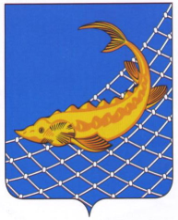 РЫБНО-СЛОБОДСКОГОМУНИЦИПАЛЬНОГО РАЙОНАРЕСПУБЛИКИ ТАТАРСТАНТАТАРСТАН РЕСПУБЛИКАСЫБАЛЫК БИСТӘСЕМУНИЦИПАЛЬ РАЙОНЫНЫҢБАШЛЫГЫТазутдинов ИльдарРашитовичГлава Рыбно-Слободского муниципального района Республики Татарстан, председатель комиссииАхметзянова Фирдания ГумаровнаЗаместитель Главы Рыбно-Слободского муниципального района Республики Татарстан, заместитель председателя комиссииИсланов Роман ЛеонидовичРуководитель Исполнительного комитета Рыбно-Слободского муниципального района Республики Татарстан, заместитель председателя комиссии (по согласованию)Зайнуллина Гульнара ХабибрахмановнаУполномоченный по Всероссийской переписи населения 2020 по Рыбно-Слободскому муниципальному району, секретарь комиссии (по согласованию)Члены комиссии:Замалиев РустамРасимовичШелкова Светлана АлександровнаРуководитель Аппарата Совета Рыбно-Слободского муниципального районаНачальник организационного отдела Совета Рыбно-Слободского муниципального района (по согласованию)БилаловаМагмураКиямовнаВедущий специалист- эксперт отдела государственной статистики в г.Казани (в пгт.Рыбная Слобода) (по согласованию)Мингалиев МаратЗиннуровичНачальник Управления сельского хозяйства и продовольствия в Рыбно-Слободском муниципальном районе Республики Татарстан (по согласованию)Нугманова Ильсия МаликовнаПредседатель Финансово-бюджетной палаты Рыбно-Слободского муниципального района Республики Татарстан (по согласованию)  Вафин ФаридМансуровичПредседатель Палаты имущественных и земельных отношений Рыбно-Слободского муниципального района (по согласованию)Сафиуллин НурисламВасиловичНачальник отдела Рыбно-Слободского филиала ГБУ МФЦ по Республике Татарстан (по согласованию)МингазоваТансылуГумаровнаДиректор филиала АО «Татмедиа» - главный редактор газеты «Сельские горизонты» - «Авыл офыклары» (по согласованию)Хакимуллин АйратАльбертовичНачальник отдела территориального развития Исполнительного комитета Рыбно-Слободского муниципального района (по согласованию)